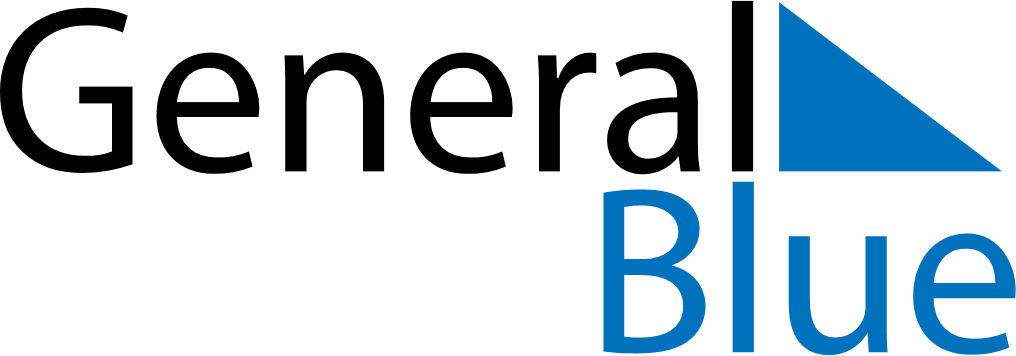 December 2018December 2018December 2018December 2018RomaniaRomaniaRomaniaMondayTuesdayWednesdayThursdayFridaySaturdaySaturdaySunday112National holidayNational holiday34567889Constitution DayConstitution Day101112131415151617181920212222232425262728292930Christmas DayBoxing Day31